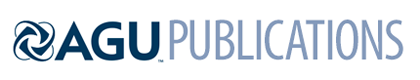 Geophysical Research LettersSupporting Information forCoral oxygen isotopic records capture the 2015/2016 El Niño event in the central equatorial PacificGemma K. O’Connor1,2, Kim M. Cobb1, Hussein R. Sayani1, Alyssa R. Atwood3, Pamela R. Grothe4, Samantha Stevenson5, Julia K. Baum6, Tianran Chen7, Danielle C. Claar6,8, Nicholas T. Hitt9, Jean Lynch-Stieglitz1, Richard A. Mortlock10, Gavin A. Schmidt11, Rachel Walter1 1School of Earth and Atmospheric Sciences, Georgia Institute of Technology, Atlanta, GA, USA2Department of Earth and Space Sciences, University of Washington, Seattle, WA, USA3Department of Earth, Ocean, and Atmospheric Science, Florida State University, Tallahassee, FL, USA4Earth & Environmental Sciences, University of Mary Washington, Fredericksburg, VA, USA5Bren School of Environmental Science and Management, University of California-Santa Barbara, Santa Barbara, CA, USA6Department of Biology, University of Victoria, Victoria, BC, Canada7South China Sea Institute of Oceanology, Chinese Academy of Sciences, Guangzhou, China8School of Aquatic and Fishery Sciences, University of Washington, Seattle, WA, USA9Victoria University of Wellington, Wellington, New Zealand10Department of Earth and Planetary Sciences, Rutgers, State University of New Jersey, Piscataway, New Jersey, USA11NASA Goddard Institute for Space Studies, New York, NY, USA Corresponding author: Gemma K. O’Connor (goconnor@uw.edu)Contents of this file Materials and Methods S1 to S5Figures S1 to S6Tables S1 to S8Supplemental ReferencesMaterials and MethodsS1. Coral Sampling and Analytical AnalysesSix coral cores were recovered from living Porites coral colonies using an underwater pneumatic drill at a site on the leeward side of Kiritimati Island (see “Drill Site”, Figure S1). They were all collected from corals living 25-30 ft depth. Two of the cores were collected in April 2016 (named “X16A-Dx”), while the other four cores were retrieved in November 2016 (named “X16C-Dx”).  They were slabbed along the growth axis then cleaned with distilled water, ultrasonicated, and dried at 60°C. The cores were X-radiographed for densitometry to determine the optimal location of the sampling transect (Figure S6). Along each respective growth axis, the cores were drilled at 1-mm intervals and sampled for oxygen isotopic analysis (δ18O) using either a Thermo-Finnigan Delta V or MAT253 isotope ratio mass spectrometer, both equipped with a Kiel IV Carbonate Device. The instruments have mean precisions of 0.05‰ and 0.06‰, respectively, based on long-term analysis of internal and external standards. Coral δ18O are reported in units of per mil (‰) departures from the ratio of the Pee Dee Belemnite (PDB) carbonate. Age models for each record were reconstructed by peak matching the coral δ18O data with 1° x 1° monthly NOAA OISSTv2 SST data (Reynolds et al., 2002) from the grid box containing Kiritimati Island, following procedures outlined in Cobb (2002). The error associated with this dating method is 1 month, given the very close correspondence between SST and coral δ18O (Cobb et al., 2002, Comboul et al., 2014). Additional details of the corals presented here can be found in Table S1. S2. Logger and Seawater Bottle Data Collection and AnalysisThe in situ loggers and seawater bottle samples came from multiple sites around Kiritimati Island (see Table S3 for logger locations). The loggers were located 10-15 feet below the surface of the water. We present data from a SBE56 Seabird temperature logger from “Site 5”, an open-ocean site located on the southern shoreline, which captured hourly temperature data from July 2011 to November 2015. We recovered a Seabird SBE37 conductivity-temperature-depth (CTD) sensor from “CTD Site”, also on the Southern shoreline of the island. The CTD provides us with salinity and temperature data every 3 minutes from October 2014 to November 2015. Seawater bottle samples were collected in 60 mL amberglass bottles from sites around the island that capture open-ocean conditions. Seawater δ18O values from the 2015/16 El Niño event were measured on a Picarro L1102-I water isotope analyzer at the Georgia Institute of Technology with instrumental precision of ±0.05‰ (1). Seawater bottle conductivity values were measured with a Mettler Toledo conductivity meter with a precision of ±0.2 psu. See Conroy et al., 2014 for more details on salinity and seawater δ18O analysis using these methods. Seawater δ18O values from the 1997/98 El Niño event were measured on a FISONS PRISM III mass spectrometer equipped with a MicroMass Multiprep automatic sample processing system with a precision of ±0.03‰ (1), using standard methods (Epstein and Mayeda, 1953; Fairbanks, 1982). All seawater d18O values in this study are reported in units of per mil (‰) departures from Vienna Standard Mean Ocean Water (VSMOW; Coplen, 1994). Salinity values from the 1997 event were measured shipboard on the RV Moana Wave, in triplicate, by conductivity with a Guildline Portasal with a precision of ±0.003 psu.S3. Offset CalculationsFollowing Sayani et al. (2019), we calculated offsets in mean 18O among colonies by calculating the mean of all records across their common period of overlap and then subtracting the mean of each record from this ensemble mean. We then subtract this offset from each record to align it to the ensemble mean. The offsets are listed in tables S1 and S2 and have a maximum absolute value of 0.19. The offset values are consistent with those of Hitt et al., 2021. The offset values in all coral records analyzed here and in Hitt et al., 2021 produce a net offset value of 0 and a standard deviation of 0.11.S4. Error and correlation calculationsWe use standard error (SE) as the metric to account for uncertainty in our calculations, as the focus of this study is on quantifying means and mean differences during El Niño events from coral oxygen isotopes and in situ data.  For uncertainty calculations of means (i.e., mean during the base or mean during the peak), we use , where neff is the number of independent values, accounting for autocorrelation. For changes in coral δ18O, SST, δ18Osw, and salinity from the baseline to the peak of an El Niño event, we perform this calculation as:   where base (peak) is the standard deviation of the baseline (peak) values and nbase (npeak) is the number of the effective baseline (peak) values, after accounting for autocorrelation.  Correlations are calculated using the Pearson correlation. Correlations are considered significant with 95% confidence if the 95% confidence interval, calculated using the number of independent values after accounting for autocorrelation, does not overlap with zero. S5. Seawater δ18O Contribution CalculationsBecause change in coral δ18O is the sum of change in seawater δ18O and change in SST, and these two signals strongly covary in the central equatorial Pacific (Cobb et al., 2001, Cobb et al, 2002, Nurhati et al, 2011, Sayani et al., 2019), we calculate the seawater δ18O contribution by subtracting an estimated SST-driven change in coral δ18O from the total observed change in coral δ18O (Ren et al., 2002, Cahyarini et al., 2008). We calculate the estimated SST-driven change in coral δ18O using the empirical relationship of -0.2‰ °C-1 (Epstein et al., 1951). This slope has proven to be more reliable than performing linear regression analysis on individual corals in this region, as large month-to-month variability makes such analyses sensitive to the start and end dates of the short coral records (Sayani et al., 2019). We perform the contribution calculations three times, to reflect differences in SST captured by the three gridded datasets ERSSTv5, OISSTv2, and HadISST. The change in all components is calculated as the mean during the peak minus the mean during the baseline. The peak of the event is determined as the three months centered around the month of greatest SST, and the 2-year baseline ends 9 months prior to the start of the peak. We use a baseline of 2 years, finding little difference in results between 1 and 2 years (Table S7). We use the 1SE uncertainties in SST to capture the full range of uncertainty in the calculation of these contributions, as the 1SE for coral δ18O is small in comparison.  The calculations laid out in Table 1 in the main text and tables S4 - S7 are as follows: the estimated SST-driven change in coral δ18O is calculated as the product of the change in SST (calculated from each of the gridded products) and the coral δ18O-SST slope of -0.2‰ °C-1 (Epstein et al., 1951). The mean SST contribution to the coral δ18O signal is calculated as the fraction of SST-driven change in coral δ18O over the total observed change in coral δ18O. The seawater δ18O contribution is calculated as the remaining percentage not accounted for by SST, or 100 x (1 – SST contribution). The results from these calculations using ERSSTv5 are presented in the main text, given its close correspondence to in situ logger data during the 2015/16 El Niño. Our main conclusions are based on analysis from all three data products, which show similar results.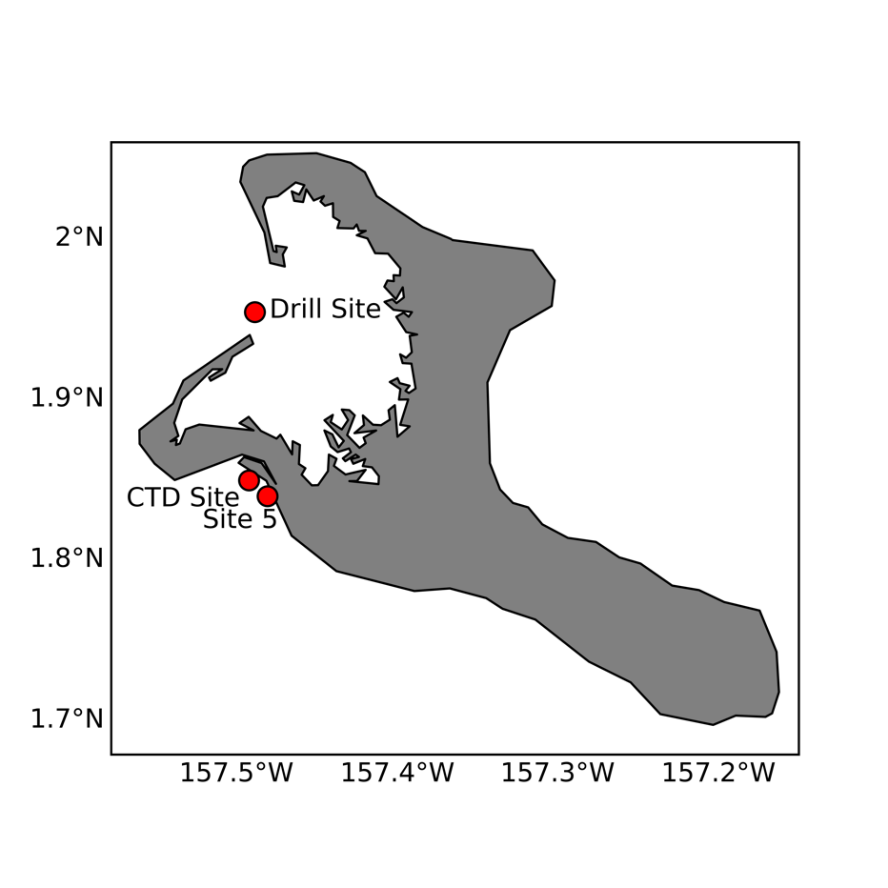 Figure S1. Map of site locations for coral drill site and logger sites around Kiritimati Island. Coordinates for each site are listed in Table S3. Figure S2. Modern and fossil coral 18O records from Kiritimati Island spanning 1980 to 2016 (“Kiritimati Coral Stack”). Coral 18O records shown are the “X16” corals (this study), “X12-3” and “X12-6” (Grothe et al., 2020), “X12-FS” fossil corals and “X12-D6-1” fossil coral (Hitt et al., 2021), “X14” modern corals (Grothe et al., 2020), “Nurhati-09” (Nurhati et al., 2009), and “Evans-99” (Evans et al., 1999).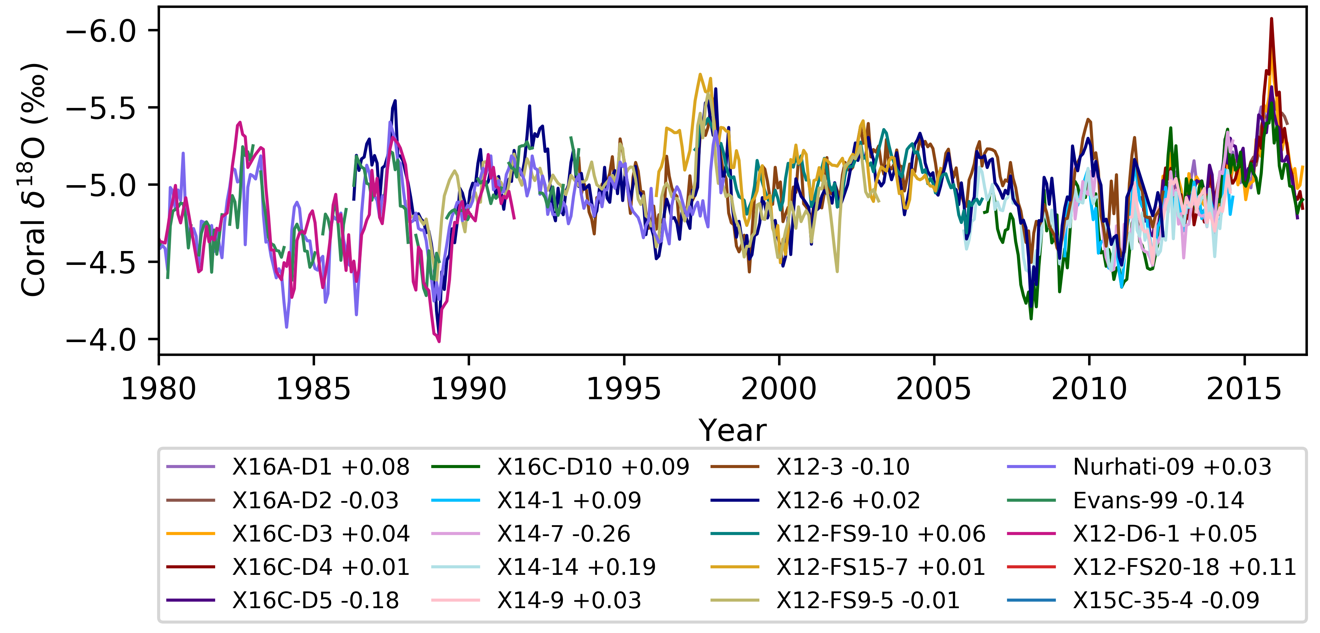 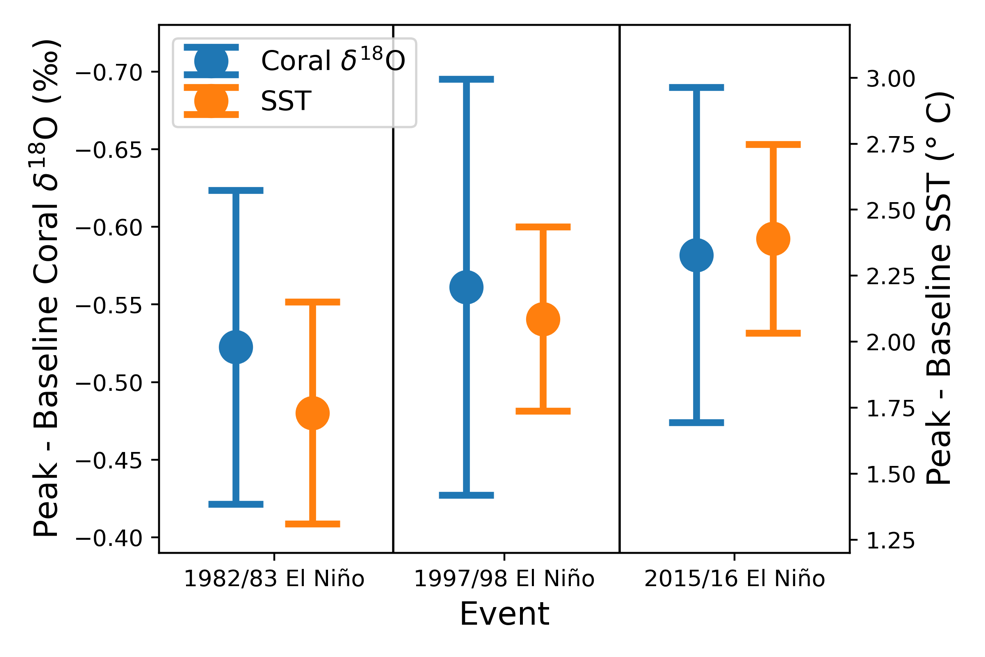 Figure S3. Ensemble mean and 95% confidence intervals from a student t-test of the changes in coral δ18O from the 1982/82, 1997/98, and 2015/16 El Niño events (blue) and the changes in SST calculated with ERSSTv5. 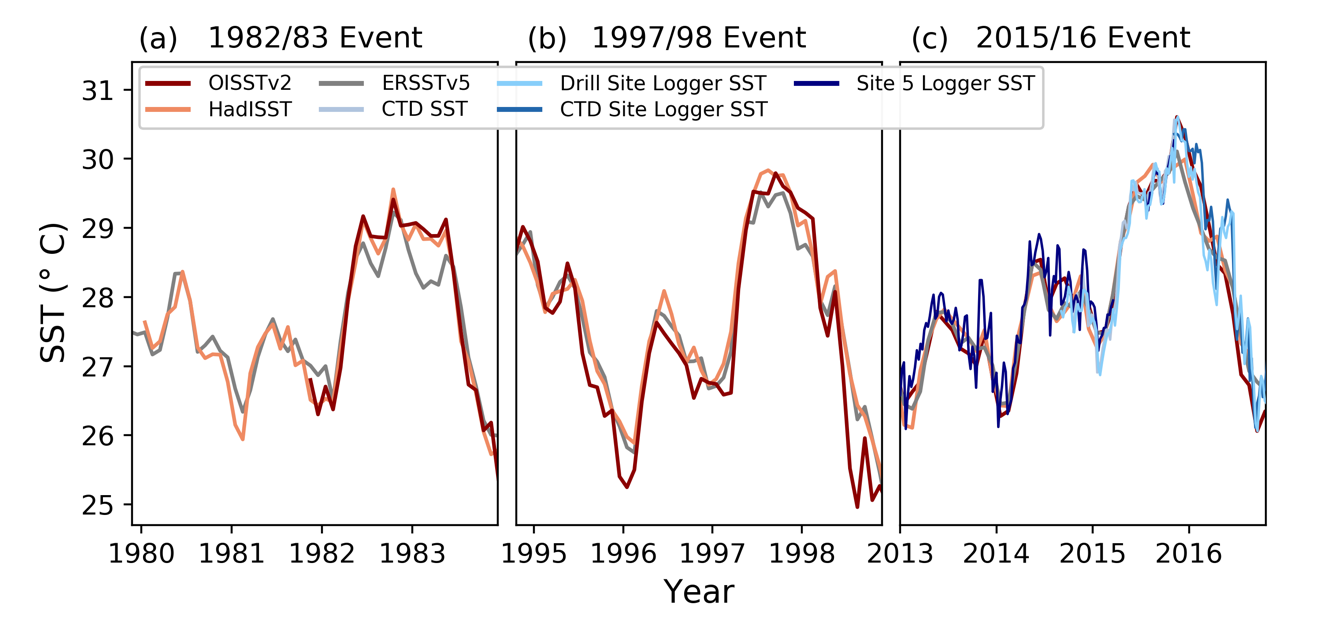 Figure S4. Comparison of gridded SST products during the 1982/83, 1997/98, and 2015/16 El Niño events. For the 2015/16 El Niño event, in situ data products are also shown. 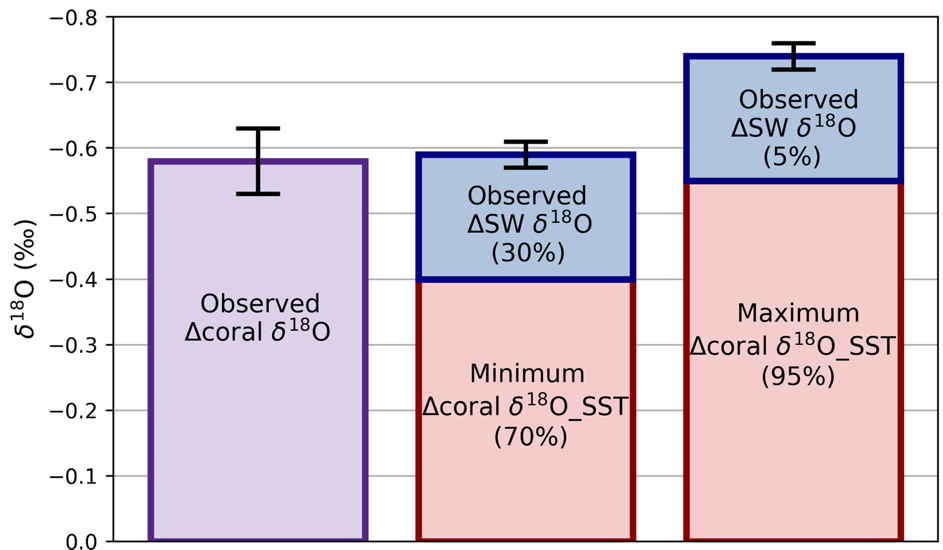 Figure S5. Stacked bar plots of budget constraints on the observed change in coral δ18O during the 2015/16 event (following values shown on Table S4). Observed mean change in coral δ18O is shown in the purple bar, with the 1SE uncertainty shown by the black vertical line. The observed mean change in seawater δ18O is shown in the blue bars, and its 1SE uncertainty is shown by the black vertical line. The SST-derived estimate of the change in coral δ18O is shown by the red bars. The left red bar reflects the lower 1SE SST bound calculated from ERSSTv5, and the right red bar reflects the upper 1SE SST bound. The corresponding percentages of the relative contributions of seawater δ18O and SST to the observed change in coral δ18O are also shown.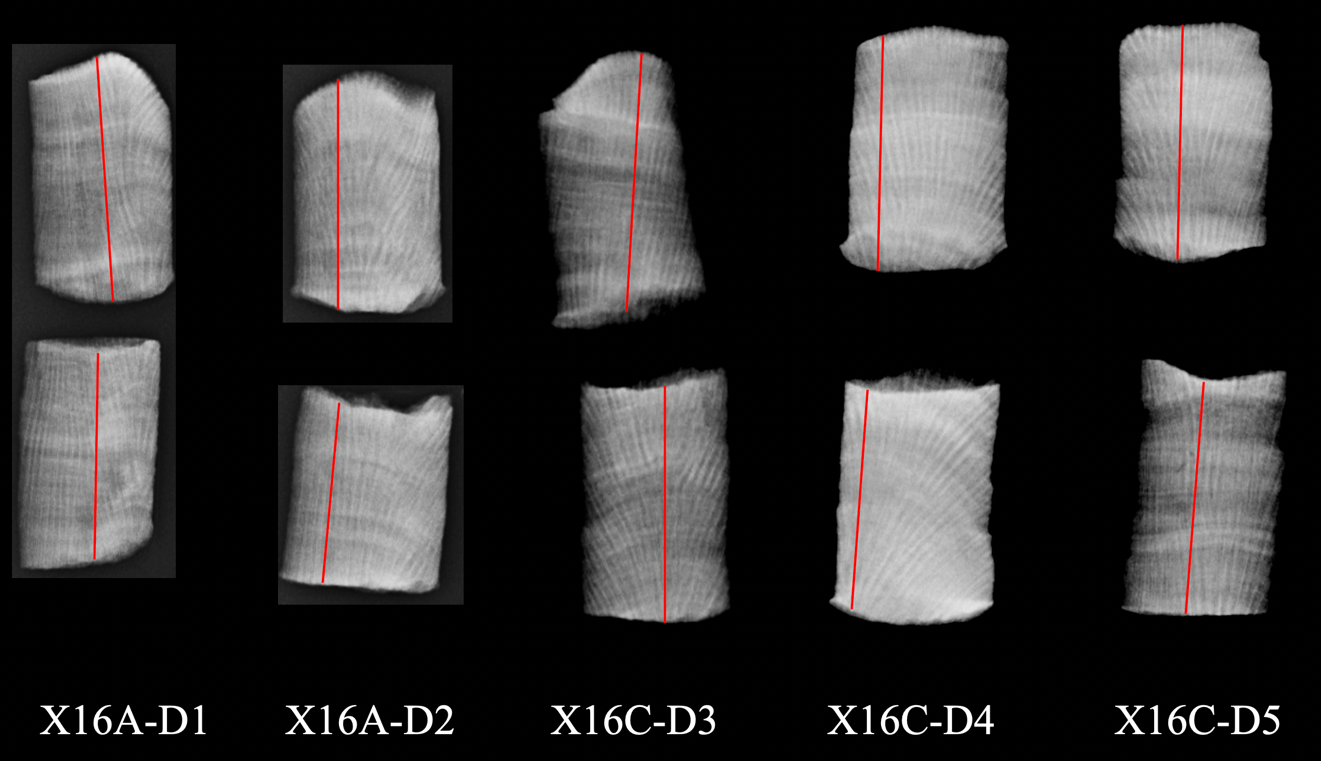 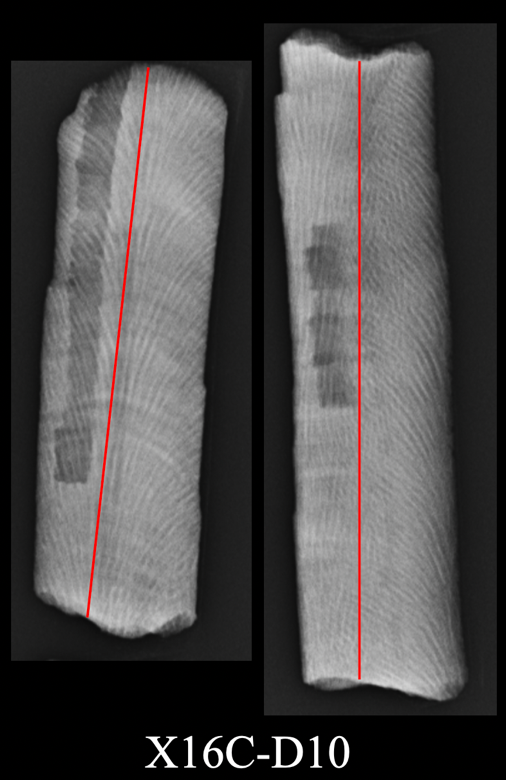 Figure S6. X-ray images of coral slabs. Red lines approximately denote the transect line used for sampling. We note that the x-ray shown for coral X16C-D10 was taken after completion of sampling for this study; the darker tracks that appear are due to sampling for another study. Table S1. Overview of Porites corals presented in this study.Table S2. Overview of additional Porites corals from Kiritimati Island used in this analysis.Table S3. Overview of in situ logger data used in this study.Table S4. Calculations of SST and δ18Osw contributions to the 2015/16, 1997/98, and 1982/83 El Niño events, accounting for 1SE uncertainty in changes in ERSSTv5 (note that we propagate the 1SE uncertainty in observed coral δ18O to column D, which is small relative to the uncertainty in SST). The 1SE bounds of the observed changes in δ18Osw are shown in bold italics. The estimated value in column D is bolded to show that it fits within the observed 1SE bounds.Table S5. Same as table S4, but with SST calculations from OISSTv2 for the 2015/16 and 1997/98 events (OISSTv2 not available for baseline calculation for 1982/83 event).  Table S6. Same as table S4, but with SST calculations from HadISST.Table S7. Comparison of calculations for the relative contributions of SST and δ 18Osw during the 2015/16 El Niño event with a 1-year baseline, following the same formatting as in Table S4.Table S8. Correlations of monthly SST products and changes in SST and seawater 18O (18Osw) during the three events for three gridded SST products (changes are calculated using a 2-year baseline). All correlations are significant with 95% confidence.Supplemental ReferencesComboul, M., Emile-Geay, J., Evans, M. N., Mirnateghi, N., Cobb, K. M., Thompson, D. M. (2014). A probabilistic model of chronological erros in layer-counted climate proxies: applications to annually banded coral archives. Climate of the Past, 10, 825-841. https:doi.org/10.5194/cp-10-825-2014Coplen, T. B. (1994). Reporting of stable hydrogen, carbon, and oxygen isotopic abundances. Pure and Applied Chemistry, 66(2), 273-276. https://doi.org/10.1351/pac199466020273Epstein, S., Mayeda, T. (1953). Variation of oxygen-18 content of waters from natural sources. Geochimica et Cosmochimica Acta, 4, 213-224. https://doi.org/10.1016/0016-7037(53)90051-9Fairbanks, R. G. (1982). The origin of continental shelf and slope water in the New York Blight and Gulf of Maine: evidence from H218O/H216O measurements. Journal of Geophysical Research, 87, 5796-5808. https://doi.org/10.1029/JC087iC08p05796CoralDate collected Core length (mm)Years coveredOffset (‰)X16A-D1April 2016702012-2015+0.076X16A-D2April 2016612012-2016-0.027X16C-D3November 2016722012-2016+0.036X16C-D4November 2016672012-2016+0.015X16C-D5November 2016692011-2016-0.178X16C-D10November 20161682006-2016+0.089CoralCoral TypeYear collectedOffset (‰)SourceX14-1Modern2014+0.088Grothe et al., 2020X14-7Modern2014-0.260Grothe et al., 2020X14-9Modern2014+0.033Grothe et al., 2020X14-14Modern2014+0.194Grothe et al., 2020X12-3Modern2012-0.099Grothe et al., 2020X12-6Modern2012+0.019Grothe et al., 2020X12-FS 9-10Fossil2012+0.061Hitt et al., 2021X12-FS15-7Fossil2012+0.006Hitt et al., 2021X12-FS 9-5Fossil2012-0.011Hitt et al., 2021Nurhati-09Modern1998+0.025Nurhati et al., 2009Evans-99Modern1993-0.137Evans et al., 1999X12-D6-1Fossil2012+0.047Hitt et al., 2021Logger nameLogger typeSite nameSite locationSourceCTDSeabird SBE37 CTD sensorCTD SiteN1° 50.984’ W157° 29.523’This studySite 5 LoggerSeabird SBE56 LoggerSite 5N1° 50.400' W157° 28.860'This studyCTD Site LoggerSeabird SBE56 LoggerCTD SiteN1° 50.984’ W157° 29.523'Claar et al., 2019Drill Site LoggerSeabird SBE56 LoggerDrill SiteN1° 57.263' W157° 29.301'Claar et al., 2019ABCDEF SST bound Observed  coral δ18OEstimated SST-driven  coral δ 18O Estimated  δ 18Osw(B-C)  % δ18Osw contri-bution   (D/B)*100Observed  δ 18Osw   2015/16 EventUpper 1SE (2.8°C)-0.58  0.05‰-0.55‰-0.03‰  0.05‰5%-0.19  0.02‰2015/16 EventMean(2.4°C)-0.58  0.05‰-0.48‰-0.10‰  0.05‰18%-0.19  0.02‰2015/16 Event-0.58  0.05‰-0.43‰-0.17‰29%-0.19  0.02‰2015/16 EventLower 1SE (2.0°C)-0.58  0.05‰-0.40‰-0.18‰  0.05‰ 31%-0.19  0.02‰2015/16 Event-0.58  0.05‰-0.35‰-0.21‰36%-0.19  0.02‰1997/98 EventUpper 1SE (2.9°C)-0.56  0.06‰-0.58‰0.02‰  0.06‰0%N/A1997/98 EventMean(2.1°C)-0.56  0.06‰-0.42‰-0.14‰  0.06‰26%N/A1997/98 EventLower 1SE (1.3°C)-0.56  0.06‰-0.26‰-0.30‰  0.06‰54%N/A1982/83 EventUpper 1SE (2.1°C)-0.52  0.05‰-0.42‰-0.11‰  0.05‰20%N/A1982/83 EventMean (1.7°C)-0.52  0.05‰-0.35‰-0.18‰  0.05‰34%N/A1982/83 EventLower 1SE (1.4°C)-0.52  0.05‰-0.28‰-0.25‰  0.05‰47%N/AABCDEF SST boundObserved  coral δ18OEstimated SST-driven  coral δ 18O Estimated  δ 18Osw(B-C)  % δ18Osw contri-bution   (D/B)*100Observed  δ 18Osw   2015/16 EventUpper (1SE) (3.3°C)-0.58  0.05‰-0.66‰0.08‰  0.05‰0%-0.19  0.02‰2015/16 EventMean(2.8°C)-0.58  0.05‰-0.56‰-0.03‰  0.05‰4%-0.19  0.02‰2015/16 EventLower (1SE) (2.3°C)-0.58  0.05‰-0.45‰-0.13‰  0.05‰23%-0.19  0.02‰2015/16 Event-0.58  0.05‰-0.43‰-0.17‰29%-0.19  0.02‰2015/16 Event-0.58  0.05‰-0.35‰-0.21‰36%-0.19  0.02‰1997/98 EventUpper (1SE) (3.5°C)-0.56  0.06‰-0.69‰0.13‰  0.06‰0%N/A1997/98 EventMean(2.5°C)-0.56  0.06‰-0.50‰-0.06‰  0.06‰10%N/A1997/98 EventLower (1SE)(1.5°C)-0.56  0.06‰-0.31‰-0.25‰  0.06‰44%N/AABCDEF SST boundObserved  coral δ18OEstimated SST-driven  coral δ 18O Estimated  δ 18Osw(B-C)  % δ18Osw contri-bution   (D/B)*100Observed  δ 18Osw   2015/16 EventUpper (1SE) (2.7°C)-0.58  0.05‰-0.55‰-0.03‰  0.05‰6%-0.19  0.02‰2015/16 EventMean(2.4°C)-0.58  0.05‰-0.49‰-0.09‰  0.05‰16%-0.19  0.02‰2015/16 EventLower (1SE)(2.1°C)-0.58  0.05‰-0.43‰-0.15‰  0.05‰26%-0.19  0.02‰2015/16 Event-0.58  0.05‰-0.35‰-0.17‰ 29%-0.19  0.02‰2015/16 Event-0.58  0.05‰-0.35‰-0.21‰ 36%-0.19  0.02‰1997/98 EventUpper (1SE) (3.1°C)-0.56  0.06‰-0.63‰0.07‰0%N/A1997/98 EventMean(2.4°C)-0.56  0.06‰-0.49‰-0.08‰14%N/A1997/98 EventLower (1SE) (1.7°C)-0.56  0.06‰-0.34‰-0.23‰40%N/A1982/83 EventUpper (1SE) (2.4°C)-0.52  0.05‰-0.49‰-0.04‰7%N/A1982/83 EventMean(2.0°C)-0.52  0.05‰-0.40‰-0.12‰24%N/A1982/83 EventLower (1SE) (1.6°C)-0.52  0.05‰-0.31‰-0.21‰40%N/AABCDEF SST boundObserved  coral δ18OEstimated SST-driven  coral δ 18O Estimated  δ 18Osw  % δ18Osw contri-bution   Observed  δ 18Osw   ERSSTv5Upper (1SE)(2.5°C)-0.51  0.05‰-0.51‰0.00  0.05‰0%-0.19  0.02‰ERSSTv5Mean(2.1°C)-0.51  0.05‰-0.42‰-0.08  0.05‰16%-0.19  0.02‰ERSSTv5Lower (1SE) (1.7°C)-0.51  0.05‰-0.34‰-0.17  0.05‰33%-0.19  0.02‰ERSSTv5-0.51  0.05‰-0.28‰-0.21‰41%-0.19  0.02‰OISSTv2Upper (1SE)(2.9°C)-0.51  0.05‰-0.59‰0.09  0.05‰0%-0.19  0.02‰OISSTv2Mean(2.4°C)-0.51  0.05‰-0.49‰-0.02  0.05‰3%-0.19  0.02‰OISSTv2Lower (1SE)(1.9°C)-0.51  0.05‰-0.38‰-0.12  0.05‰ 25%-0.19  0.02‰OISSTv2-0.51  0.05‰-0.17‰33%-0.19  0.02‰OISSTv2-0.51  0.05‰-0.21‰41%-0.19  0.02‰OISSTv2HadISSTERSSTv5Logger change in SSTCorrelationsCorrelationsCorrelationsCorrelationsCorrelationsDrill Site Logger (26 months)0.930.900.94-CTD Site Logger(12 months)0.970.930.97-CTD(11 months)0.990.990.98-Site 5 Logger(46 months)0.960.930.93-2015/16 coral 18O records (min and max correlations with 6 records)[-0.84, -0.91][-0.83, -0.90][-0.81, -0.90]-2015/16 coral 18O ensemble mean -0.92-0.93-0.93-2015/16 Event 2015/16 Event 2015/16 Event 2015/16 Event 2015/16 Event Change in SST (1SE)2.8  0.5 °C2.4  0.3 °C2.4  0.4 °C2.4  0.4 °C(Site 5 logger)Estimated 18Osw contribution (1SE)4  19 %16  10 %18  13 %N/A1997/98 Event1997/98 Event1997/98 Event1997/98 Event1997/98 EventChange in SST (1SE)2.5  1.0 °C2.4  0.7 °C2.1  0.8 °CN/AEstimated 18Osw contribution (1SE)10  34 %14  26 %26  28%N/A1982/83 Event1982/83 Event1982/83 Event1982/83 Event1982/83 EventChange in SST (1SE)N/A2.0  0.41.7  0.3N/AEstimated 18Osw contribution (1SE)N/A24  17 %34  13 %N/A